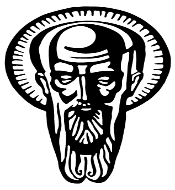 СОФИЙСКИ УНИВЕРСИТЕТ „Св. Климент Охридски“
гр. София(факултет)УВЕРЕНИЕ(номер и дата) (име, презиме, фамилия)    (е/е бил/а)                                                                                                                                                             (с думи)                        (с думи)                                  (форма на обучение)                                                                                                                                                                            (бакалавър, магистър)Изготвил:   	(подпис)                                                               (подпис)                           №ЕГН / ЛНЧс постоянно местожителство в гр./с. с постоянно местожителство в гр./с. областзаписан/а презучебна година всеместърнакурсформа на обучение за висше образованиена образователно-квалификационна степенпо специалностс факултетен №Настоящото се издава в уверение на това, че Декан:Инспектор„Студенти“: